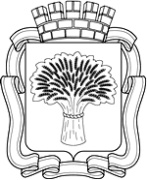 Российская ФедерацияАдминистрация города Канска
Красноярского краяПОСТАНОВЛЕНИЕО внесении изменений в постановление администрации г. Канска от 16.12.2016 № 1408В соответствии со статьей 179 Бюджетного кодекса Российской Федерации, на основании постановления администрации города Канска от 22.08.2013 № 1096 «Об утверждении Порядка принятия решений о разработке муниципальных программ города Канска, их формирования и реализации», руководствуясь статьями 30, 35 Устава города Канска, ПОСТАНОВЛЯЮ:1. Внести в постановление администрации г. Канска от 16.12.2016 № 1408 «Об утверждении муниципальной программы города Канска «Развитие культуры» (далее – постановление) следующие изменения:1.1. В приложении к постановлению «Муниципальная программа города Канска «Развитие культуры» (далее - Программа):1.1.1. В разделе 1 «Паспорт муниципальной программы города Канска» строку «Информация по ресурсному обеспечению программы города Канска, в том числе по годам реализации программы» изложить в следующей редакции:«                                                                                                                        ».                                                                     1.1.2. Приложение к паспорту Программы изложить в новой редакции, согласно приложению № 1 к настоящему постановлению.1.2. Приложения № 1, 2, 3 к Программе изложить в новой редакции, согласно приложениям № 2, 3, 4 к настоящему постановлению соответственно.1.3. В Приложении № 4 к Программе «Подпрограмма 1 «Сохранение культурного наследия» (далее - Подпрограмма 1):1.3.1. В разделе 1 «Паспорт Подпрограммы» строку «Информация по ресурсному обеспечению подпрограммы, в том числе в разбивке по всем источникам финансирования на очередной финансовый год и плановый период» изложить в следующей редакции:«                                                                                                                       ».1.3.2. Приложения № 1, 2 к Подпрограмме 1 изложить в новой редакции, согласно приложениям № 5, 6 к настоящему постановлению соответственно.1.4. В Приложении № 5 к Программе «Подпрограмма 2 «Развитие архивного дела в городе Канске» (далее - Подпрограмма 2):1.4.1. В разделе 1 «Паспорт Подпрограммы» строку «Информация по ресурсному обеспечению подпрограммы, в том числе в разбивке по всем источникам финансирования на очередной финансовый год и плановый период» изложить в следующей редакции:«                                                                                                                       ».1.4.2. Приложение № 2 к Подпрограмме 2 изложить в новой редакции, согласно приложению № 7 к настоящему постановлению.1.5. В приложении № 6 к Программе «Подпрограмма 3 «Поддержка искусства и народного творчества» (далее – Подпрограмма 3):1.5.1. В разделе «Паспорт Подпрограммы» строку «Информация по ресурсному обеспечению подпрограммы, в том числе в разбивке по всем источникам финансирования на очередной финансовый год и плановый период» изложить в следующей редакции:«                                                                                                                    ».1.5.2. Приложение № 2 к Подпрограмме 3 изложить в новой редакции, согласно приложению № 8 к настоящему постановлению.   1.6. В приложении № 7 к Программе «Подпрограмма 4 «Обеспечение условий реализации программы и прочие мероприятия» (далее – Подпрограмма 4):1.6.1. В разделе «Паспорт Подпрограммы» строку «Информация по ресурсному обеспечению подпрограммы, в том числе в разбивке по всем источникам финансирования на очередной финансовый год и плановый период» изложить в следующей редакции:«                                                                                                                       ».1.6.2. Приложения № 1, 2 к Подпрограмме 1 изложить в новой редакции, согласно приложениям № 9, 10 к настоящему постановлению соответственно.2. Опубликовать настоящее постановление в газете «Канский вестник», разместить на официальном сайте муниципального образования город Канск в сети Интернет.3. Контроль за исполнением настоящего постановления возложить на заместителя главы города по социальной политике Ю.А. Ломову и заместителя главы города по экономике и финансам Е.Н. Лифанскую.4. Постановление вступает в силу со дня его официального опубликования.Исполняющий обязанности главы города Канска                                                                              Е.Н. ЛифанскаяПЕРЕЧЕНЬ ЦЕЛЕВЫХ ПОКАЗАТЕЛЕЙ МУНИЦИПАЛЬНОЙ ПРОГРАММЫ ГОРОДА КАНСКАС УКАЗАНИЕМ ПЛАНИРУЕМЫХ К ДОСТИЖЕНИЮ ЗНАЧЕНИЙ В РЕЗУЛЬТАТЕ РЕАЛИЗАЦИИ МУНИЦИПАЛЬНОЙ ПРОГРАММЫ ГОРОДА КАНСКАИнформация о сводных показателях муниципальных заданий28.10.2021 г.№914Информация по ресурсному обеспечению программы города Канска, в том числе по годам реализации программыОбъём бюджетных ассигнований на реализацию программы составляет 946 035 111,35 руб., в том числе по годам:2017 год – 115 063 444,64 руб.;2018 год – 119 901 695,51 руб.;2019 год – 148 226 119,20 руб.;2020 год – 142 777 106,00 руб.; 2021 год – 156 118 547,00 руб.;2022 год – 133 660 566,00 руб.;2023 год – 130 287 633,00 руб.Из них:средства федерального бюджета – 19 323 213,11 руб.;в том числе по годам:2017 год – 7 800,00 руб.;2018 год – 8 500,00 руб.;2019 год – 244 330,00 руб.;2020 год – 3 799 996,65 руб.;2021 год – 12 676 400,00 руб.;2022 год - 0,00 руб.;2023 год – 2 586 186,46, руб.средства краевого бюджета – 92 977 549,59 руб., в том числе по годам:2017 год – 14 598 526,26 руб.;2018 год – 24 434 674,44 руб.;2019 год – 39 351 433,00 руб.;2020 год – 9 833 821,35 руб.;2021 год – 2 820 581,00 руб.;2022 год – 441 100,00 руб.;2023 год – 1 497 413,54 руб.средства городского бюджета – 833 734 348,65 руб., в том числе по годам:2017 год – 100 457 118,38 руб.;2018 год – 95 458 521,07 руб.;2019 год – 108 630 356,20 руб.;2020 год – 129 143 288,00 руб.;2021 год – 140 621 566,00 руб.;2022 год – 133 219 466,00 руб.;2023 год – 126 204 033,00 руб.Информация по ресурсному обеспечению подпрограммы, в том числе в разбивке по всем источникам финансирования на очередной финансовый год и плановый периодОбщий объем финансирования подпрограммы составляет 153 754 108,00 руб., в том числе по годам:2021 год – 60 301 876,00 руб.;2022 год – 45 609 911,00 руб.;2023 год – 47 842 321,00руб.Из них:из средств федерального бюджета – 12 586 186,46 руб., в том числе по годам:2021 год – 10 000 000,00 руб.;2022 год – 0,00 руб.;2023 год – 2 586 186,46руб.из средств краевого бюджета – 2 667 394,54 руб., в том числе по годам:2021 год – 1 301 881,00 руб.;2022 год – 154 600,00 руб.;2023 год – 1 210 913,54 руб. из средств городского бюджета – 138 500 527,00 руб., в том числе по годам:2021 год – 48 999 995,00 руб.;2022 год – 45 455 311,00 руб.;2023 год – 44 045 221,00руб.Информация по ресурсному обеспечению подпрограммы, в том числе в разбивке по всем источникам финансирования на очередной финансовый год и плановый периодОбщий объём финансирования подпрограммы составляет 12 092 241,00 руб., в том числе по годам:2021 год – 4 071 747,00 руб.;2022 год – 4 010 247,00 руб.;2023 год – 4 010 247,00 руб.Из них:Из средств городского бюджета – 11 232 741,00 руб., в том числе по годам:2021 год – 3 785 247,00 руб.;2022 год – 3 723 747,00 руб.;2023 год – 3 723 747,00 руб.из средств краевого бюджета – 859 500,00 руб., в том числе по годам:2021 год – 286 500,00 руб.;2022 год – 286 500,00 руб.;2023 год – 286 500,00 руб.Информация по ресурсному обеспечению подпрограммы, в том числе в разбивке по всем источникам финансирования на очередной финансовый год и плановый периодОбщий объем финансирования подпрограммы составляет 103 550 289,00руб., в том числе по годам:2021 год – 37 454 289,00 руб.;2022 год – 35 114 573,00 руб.;2023 год – 30 981 427, 00 руб. Из них: из средств федерального бюджета – 0,00 руб., в том числе по годам:2021 год – 0,00 руб.;2022 год – 0,00 руб.;2023 год – 0,00 руб.из средств краевого бюджета – 340 000,00 руб., в том числе по годам:2021 год – 340 000,00 руб.;2022 год – 0,00 руб.;2023 год – 0,00 руб.из средств городского бюджета – 103 210 289,00 руб., в том числе по годам:2021 год – 37 114 289,00 руб.;2022 год – 35 114 573,00 руб.;2023 год – 30 981 427, 00 руб.Информация по ресурсному обеспечению подпрограммы, в том числе в разбивке по всем источникам финансирования на очередной финансовый год и плановый периодОбщий объем финансирования подпрограммы всего – 150 520 108,00 руб., в том числе по годам:2021 год – 54 240 635,00 руб.;2022 год – 48 875 835,00 руб.;2023 год – 47 403 638 руб.Из них:Из средств федерального бюджета – 2 676 400,00 рублей, в том числе по годам:2021 год – 2 676 400,00 руб.;2022 год – 0,00 руб.;2023 год – 0,00руб.Из средств краевого бюджета 892 200,00 рублей, в том числе по годам:2021 год – 892 200,00 руб.;2022 год – 0,00 руб.;2023 год – 0,00руб.Из средств городского бюджета – 146 951 508,00 рублей, в том числе по годам:021 год – 50 672 035,00 руб.;2022 год – 48 875 835,00 руб.;2023 год – 47 403 638,00 руб.Приложение № 1к постановлениюадминистрации г. Канскаот 28.10.2021 № 914Приложение к паспорту муниципальной программы города Канска «Развитие культуры» № 
п/пЦели, целевые показатели муниципальной программы города КанскаЕд. 
изм.Год, предшествующий реализации муниципальной программы города КанскаГод, предшествующий реализации муниципальной программы города КанскаГод, предшествующий реализации муниципальной программы города КанскаГоды реализации муниципальной программы города КанскаГоды реализации муниципальной программы города КанскаГоды реализации муниципальной программы города КанскаГоды реализации муниципальной программы города КанскаГоды реализации муниципальной программы города КанскаГоды реализации муниципальной программы города КанскаГоды реализации муниципальной программы города КанскаГоды реализации муниципальной программы города Канска№ 
п/пЦели, целевые показатели муниципальной программы города Канска2016 год2017 год2018 год2018 год2019 год2020  год2021 год2022 год2023годгоды до конца реализации муниципальной программы города Канска в пятилетнем интервалегоды до конца реализации муниципальной программы города Канска в пятилетнем интервале№ 
п/пЦели, целевые показатели муниципальной программы города Канска2016 год2017 год2018 год2018 год2019 год2020  год2021 год2022 год2023год2025 год2030 год1234566789101112131Цель программы: Создание условий для развития и реализации культурного и духовного потенциала населения города КанскаЦель программы: Создание условий для развития и реализации культурного и духовного потенциала населения города КанскаЦель программы: Создание условий для развития и реализации культурного и духовного потенциала населения города КанскаЦель программы: Создание условий для развития и реализации культурного и духовного потенциала населения города КанскаЦель программы: Создание условий для развития и реализации культурного и духовного потенциала населения города КанскаЦель программы: Создание условий для развития и реализации культурного и духовного потенциала населения города КанскаЦель программы: Создание условий для развития и реализации культурного и духовного потенциала населения города КанскаЦель программы: Создание условий для развития и реализации культурного и духовного потенциала населения города КанскаЦель программы: Создание условий для развития и реализации культурного и духовного потенциала населения города КанскаЦель программы: Создание условий для развития и реализации культурного и духовного потенциала населения города КанскаЦель программы: Создание условий для развития и реализации культурного и духовного потенциала населения города КанскаЦель программы: Создание условий для развития и реализации культурного и духовного потенциала населения города КанскаЦель программы: Создание условий для развития и реализации культурного и духовного потенциала населения города Канска1.1Число посетителей музея(в стационарных условиях)чел.X42207298222982228000784628500293002940031700318001.2Количество проведенных мероприятий                                                                                                                                                                                                                                                                           (общегородских культурно-массовых)ед.X162222221322222222221.3Количество посещений библиотекиед.X3228513242903242903260001478783300103300603301103301103301101.3из них, в стационарном режимеед.X3104683145533145533171401438303211503212003212503212503212501.3из них, в внестационарном режимеед.X123839737973788604048886088608860886088601.4Число обучающихся в учреждениях дополнительного образования в сфере культуры (в рамках исполнения муниципального задания и на платной основе)чел.X8928168168458989458798798798791.5Удельный вес удовлетворённых запросов пользователям в общем объёме запросов, поступающих в МКУ «Канский городской архив»%95951001001001001001001001001001.6Количество специалистов, повысивших квалификацию (курсы, семинары)чел.X14949284533331.7Численность участников мероприятий, направленных на этнокультурное развитие народов Красноярского края%XXXXX01520222525Приложение № 2
к постановлению
администрации г. Канска
от 28.10.2021 № 914Приложение № 2
к постановлению
администрации г. Канска
от 28.10.2021 № 914Приложение № 2
к постановлению
администрации г. Канска
от 28.10.2021 № 914Приложение № 1 
к  муниципальной 
программе города Канска
«Развитие культуры»Приложение № 1 
к  муниципальной 
программе города Канска
«Развитие культуры»Приложение № 1 
к  муниципальной 
программе города Канска
«Развитие культуры»ИНФОРМАЦИЯ
О РЕСУРСНОМ ОБЕСПЕЧЕНИИ МУНИЦИПАЛЬНОЙ ПРОГРАММЫ ГОРОДА
КАНСКА ЗА СЧЕТ СРЕДСТВ ГОРОДСКОГО БЮДЖЕТА, В ТОМ ЧИСЛЕ
СРЕДСТВ, ПОСТУПИВШИХ ИЗ БЮДЖЕТОВ ДРУГИХ УРОВНЕЙ БЮДЖЕТНОЙ
СИСТЕМЫ И БЮДЖЕТОВ ГОСУДАРСТВЕННЫХ ВНЕБЮДЖЕТНЫХ ФОНДОВИНФОРМАЦИЯ
О РЕСУРСНОМ ОБЕСПЕЧЕНИИ МУНИЦИПАЛЬНОЙ ПРОГРАММЫ ГОРОДА
КАНСКА ЗА СЧЕТ СРЕДСТВ ГОРОДСКОГО БЮДЖЕТА, В ТОМ ЧИСЛЕ
СРЕДСТВ, ПОСТУПИВШИХ ИЗ БЮДЖЕТОВ ДРУГИХ УРОВНЕЙ БЮДЖЕТНОЙ
СИСТЕМЫ И БЮДЖЕТОВ ГОСУДАРСТВЕННЫХ ВНЕБЮДЖЕТНЫХ ФОНДОВИНФОРМАЦИЯ
О РЕСУРСНОМ ОБЕСПЕЧЕНИИ МУНИЦИПАЛЬНОЙ ПРОГРАММЫ ГОРОДА
КАНСКА ЗА СЧЕТ СРЕДСТВ ГОРОДСКОГО БЮДЖЕТА, В ТОМ ЧИСЛЕ
СРЕДСТВ, ПОСТУПИВШИХ ИЗ БЮДЖЕТОВ ДРУГИХ УРОВНЕЙ БЮДЖЕТНОЙ
СИСТЕМЫ И БЮДЖЕТОВ ГОСУДАРСТВЕННЫХ ВНЕБЮДЖЕТНЫХ ФОНДОВИНФОРМАЦИЯ
О РЕСУРСНОМ ОБЕСПЕЧЕНИИ МУНИЦИПАЛЬНОЙ ПРОГРАММЫ ГОРОДА
КАНСКА ЗА СЧЕТ СРЕДСТВ ГОРОДСКОГО БЮДЖЕТА, В ТОМ ЧИСЛЕ
СРЕДСТВ, ПОСТУПИВШИХ ИЗ БЮДЖЕТОВ ДРУГИХ УРОВНЕЙ БЮДЖЕТНОЙ
СИСТЕМЫ И БЮДЖЕТОВ ГОСУДАРСТВЕННЫХ ВНЕБЮДЖЕТНЫХ ФОНДОВИНФОРМАЦИЯ
О РЕСУРСНОМ ОБЕСПЕЧЕНИИ МУНИЦИПАЛЬНОЙ ПРОГРАММЫ ГОРОДА
КАНСКА ЗА СЧЕТ СРЕДСТВ ГОРОДСКОГО БЮДЖЕТА, В ТОМ ЧИСЛЕ
СРЕДСТВ, ПОСТУПИВШИХ ИЗ БЮДЖЕТОВ ДРУГИХ УРОВНЕЙ БЮДЖЕТНОЙ
СИСТЕМЫ И БЮДЖЕТОВ ГОСУДАРСТВЕННЫХ ВНЕБЮДЖЕТНЫХ ФОНДОВИНФОРМАЦИЯ
О РЕСУРСНОМ ОБЕСПЕЧЕНИИ МУНИЦИПАЛЬНОЙ ПРОГРАММЫ ГОРОДА
КАНСКА ЗА СЧЕТ СРЕДСТВ ГОРОДСКОГО БЮДЖЕТА, В ТОМ ЧИСЛЕ
СРЕДСТВ, ПОСТУПИВШИХ ИЗ БЮДЖЕТОВ ДРУГИХ УРОВНЕЙ БЮДЖЕТНОЙ
СИСТЕМЫ И БЮДЖЕТОВ ГОСУДАРСТВЕННЫХ ВНЕБЮДЖЕТНЫХ ФОНДОВИНФОРМАЦИЯ
О РЕСУРСНОМ ОБЕСПЕЧЕНИИ МУНИЦИПАЛЬНОЙ ПРОГРАММЫ ГОРОДА
КАНСКА ЗА СЧЕТ СРЕДСТВ ГОРОДСКОГО БЮДЖЕТА, В ТОМ ЧИСЛЕ
СРЕДСТВ, ПОСТУПИВШИХ ИЗ БЮДЖЕТОВ ДРУГИХ УРОВНЕЙ БЮДЖЕТНОЙ
СИСТЕМЫ И БЮДЖЕТОВ ГОСУДАРСТВЕННЫХ ВНЕБЮДЖЕТНЫХ ФОНДОВИНФОРМАЦИЯ
О РЕСУРСНОМ ОБЕСПЕЧЕНИИ МУНИЦИПАЛЬНОЙ ПРОГРАММЫ ГОРОДА
КАНСКА ЗА СЧЕТ СРЕДСТВ ГОРОДСКОГО БЮДЖЕТА, В ТОМ ЧИСЛЕ
СРЕДСТВ, ПОСТУПИВШИХ ИЗ БЮДЖЕТОВ ДРУГИХ УРОВНЕЙ БЮДЖЕТНОЙ
СИСТЕМЫ И БЮДЖЕТОВ ГОСУДАРСТВЕННЫХ ВНЕБЮДЖЕТНЫХ ФОНДОВИНФОРМАЦИЯ
О РЕСУРСНОМ ОБЕСПЕЧЕНИИ МУНИЦИПАЛЬНОЙ ПРОГРАММЫ ГОРОДА
КАНСКА ЗА СЧЕТ СРЕДСТВ ГОРОДСКОГО БЮДЖЕТА, В ТОМ ЧИСЛЕ
СРЕДСТВ, ПОСТУПИВШИХ ИЗ БЮДЖЕТОВ ДРУГИХ УРОВНЕЙ БЮДЖЕТНОЙ
СИСТЕМЫ И БЮДЖЕТОВ ГОСУДАРСТВЕННЫХ ВНЕБЮДЖЕТНЫХ ФОНДОВИНФОРМАЦИЯ
О РЕСУРСНОМ ОБЕСПЕЧЕНИИ МУНИЦИПАЛЬНОЙ ПРОГРАММЫ ГОРОДА
КАНСКА ЗА СЧЕТ СРЕДСТВ ГОРОДСКОГО БЮДЖЕТА, В ТОМ ЧИСЛЕ
СРЕДСТВ, ПОСТУПИВШИХ ИЗ БЮДЖЕТОВ ДРУГИХ УРОВНЕЙ БЮДЖЕТНОЙ
СИСТЕМЫ И БЮДЖЕТОВ ГОСУДАРСТВЕННЫХ ВНЕБЮДЖЕТНЫХ ФОНДОВИНФОРМАЦИЯ
О РЕСУРСНОМ ОБЕСПЕЧЕНИИ МУНИЦИПАЛЬНОЙ ПРОГРАММЫ ГОРОДА
КАНСКА ЗА СЧЕТ СРЕДСТВ ГОРОДСКОГО БЮДЖЕТА, В ТОМ ЧИСЛЕ
СРЕДСТВ, ПОСТУПИВШИХ ИЗ БЮДЖЕТОВ ДРУГИХ УРОВНЕЙ БЮДЖЕТНОЙ
СИСТЕМЫ И БЮДЖЕТОВ ГОСУДАРСТВЕННЫХ ВНЕБЮДЖЕТНЫХ ФОНДОВИНФОРМАЦИЯ
О РЕСУРСНОМ ОБЕСПЕЧЕНИИ МУНИЦИПАЛЬНОЙ ПРОГРАММЫ ГОРОДА
КАНСКА ЗА СЧЕТ СРЕДСТВ ГОРОДСКОГО БЮДЖЕТА, В ТОМ ЧИСЛЕ
СРЕДСТВ, ПОСТУПИВШИХ ИЗ БЮДЖЕТОВ ДРУГИХ УРОВНЕЙ БЮДЖЕТНОЙ
СИСТЕМЫ И БЮДЖЕТОВ ГОСУДАРСТВЕННЫХ ВНЕБЮДЖЕТНЫХ ФОНДОВИНФОРМАЦИЯ
О РЕСУРСНОМ ОБЕСПЕЧЕНИИ МУНИЦИПАЛЬНОЙ ПРОГРАММЫ ГОРОДА
КАНСКА ЗА СЧЕТ СРЕДСТВ ГОРОДСКОГО БЮДЖЕТА, В ТОМ ЧИСЛЕ
СРЕДСТВ, ПОСТУПИВШИХ ИЗ БЮДЖЕТОВ ДРУГИХ УРОВНЕЙ БЮДЖЕТНОЙ
СИСТЕМЫ И БЮДЖЕТОВ ГОСУДАРСТВЕННЫХ ВНЕБЮДЖЕТНЫХ ФОНДОВИНФОРМАЦИЯ
О РЕСУРСНОМ ОБЕСПЕЧЕНИИ МУНИЦИПАЛЬНОЙ ПРОГРАММЫ ГОРОДА
КАНСКА ЗА СЧЕТ СРЕДСТВ ГОРОДСКОГО БЮДЖЕТА, В ТОМ ЧИСЛЕ
СРЕДСТВ, ПОСТУПИВШИХ ИЗ БЮДЖЕТОВ ДРУГИХ УРОВНЕЙ БЮДЖЕТНОЙ
СИСТЕМЫ И БЮДЖЕТОВ ГОСУДАРСТВЕННЫХ ВНЕБЮДЖЕТНЫХ ФОНДОВИНФОРМАЦИЯ
О РЕСУРСНОМ ОБЕСПЕЧЕНИИ МУНИЦИПАЛЬНОЙ ПРОГРАММЫ ГОРОДА
КАНСКА ЗА СЧЕТ СРЕДСТВ ГОРОДСКОГО БЮДЖЕТА, В ТОМ ЧИСЛЕ
СРЕДСТВ, ПОСТУПИВШИХ ИЗ БЮДЖЕТОВ ДРУГИХ УРОВНЕЙ БЮДЖЕТНОЙ
СИСТЕМЫ И БЮДЖЕТОВ ГОСУДАРСТВЕННЫХ ВНЕБЮДЖЕТНЫХ ФОНДОВИНФОРМАЦИЯ
О РЕСУРСНОМ ОБЕСПЕЧЕНИИ МУНИЦИПАЛЬНОЙ ПРОГРАММЫ ГОРОДА
КАНСКА ЗА СЧЕТ СРЕДСТВ ГОРОДСКОГО БЮДЖЕТА, В ТОМ ЧИСЛЕ
СРЕДСТВ, ПОСТУПИВШИХ ИЗ БЮДЖЕТОВ ДРУГИХ УРОВНЕЙ БЮДЖЕТНОЙ
СИСТЕМЫ И БЮДЖЕТОВ ГОСУДАРСТВЕННЫХ ВНЕБЮДЖЕТНЫХ ФОНДОВ№ п/пСтатус  (муниципальная программа города Канска,подпрограмма)Наименование  муниципальной программы города Канска, подпрограммыНаименование главного распорядителя бюджетных средств (далее -ГРБС)Код бюджетной классификацииКод бюджетной классификацииКод бюджетной классификацииКод бюджетной классификацииОбъем бюджетных(внебюджетных) ассигнований, в том числе по годам реализации муниципальной программы города КанскаОбъем бюджетных(внебюджетных) ассигнований, в том числе по годам реализации муниципальной программы города КанскаОбъем бюджетных(внебюджетных) ассигнований, в том числе по годам реализации муниципальной программы города КанскаОбъем бюджетных(внебюджетных) ассигнований, в том числе по годам реализации муниципальной программы города КанскаОбъем бюджетных(внебюджетных) ассигнований, в том числе по годам реализации муниципальной программы города КанскаОбъем бюджетных(внебюджетных) ассигнований, в том числе по годам реализации муниципальной программы города КанскаОбъем бюджетных(внебюджетных) ассигнований, в том числе по годам реализации муниципальной программы города КанскаИтого на 2017-2023 годы№ п/пСтатус  (муниципальная программа города Канска,подпрограмма)Наименование  муниципальной программы города Канска, подпрограммыНаименование главного распорядителя бюджетных средств (далее -ГРБС)Код бюджетной классификацииКод бюджетной классификацииКод бюджетной классификацииКод бюджетной классификацииОбъем бюджетных(внебюджетных) ассигнований, в том числе по годам реализации муниципальной программы города КанскаОбъем бюджетных(внебюджетных) ассигнований, в том числе по годам реализации муниципальной программы города КанскаОбъем бюджетных(внебюджетных) ассигнований, в том числе по годам реализации муниципальной программы города КанскаОбъем бюджетных(внебюджетных) ассигнований, в том числе по годам реализации муниципальной программы города КанскаОбъем бюджетных(внебюджетных) ассигнований, в том числе по годам реализации муниципальной программы города КанскаОбъем бюджетных(внебюджетных) ассигнований, в том числе по годам реализации муниципальной программы города КанскаОбъем бюджетных(внебюджетных) ассигнований, в том числе по годам реализации муниципальной программы города КанскаИтого на 2017-2023 годы№ п/пСтатус  (муниципальная программа города Канска,подпрограмма)Наименование  муниципальной программы города Канска, подпрограммыНаименование главного распорядителя бюджетных средств (далее -ГРБС)ГРБСРзПрЦСРВР2017201820192020202120222023Итого на 2017-2023 годы№ п/пСтатус  (муниципальная программа города Канска,подпрограмма)Наименование  муниципальной программы города Канска, подпрограммыНаименование главного распорядителя бюджетных средств (далее -ГРБС)ГРБСРзПрЦСРВР2017201820192020202120222023Итого на 2017-2023 годы123456789101112131415161Муниципальная программаРазвитие культурывсего расходные обязательства по муниципальной программе города КанскаХХХХ115 063 444,64119 901 695,51148 226 119,20142 777 106,00156 118 547,00133 660 566,00130 287 633,00946 035 111,351Муниципальная программаРазвитие культурыв том числе по ГРБС:1Муниципальная программаРазвитие культурыОтдел культуры администрации г. Канска915ХХХ112 365 195,17115 362 161,40140 740 546,00132 087 362,00152 046 800,00129 650 319,00126 277 386,00908 529 769,571Администрация г. Канска901ХХХ2 698 249,474 539 534,117 485 573,2010 689 744,004 071 747,004 010 247,004 010 247,0037 505 341,781.1Подпрограмма 1Сохранение культурного наследиявсего расходные обязательства по подпрограммеХХХХ38 361 681,8540 298 118,2656 628 220,0046 303 602,5060 301 876,0045 609 911,0047 842 321,00335 345 730,611.1Подпрограмма 1Сохранение культурного наследиявсего расходные обязательства по подпрограммеХХХХ38 361 681,8540 298 118,2656 628 220,0046 303 602,5060 301 876,0045 609 911,0047 842 321,00335 345 730,611.1Подпрограмма 1Сохранение культурного наследияв том числе по ГРБС:1.1Подпрограмма 1Сохранение культурного наследияОтдел культуры администрация г. Канска915ХХХ38 361 681,8540 298 118,2656 628 220,0046 303 602,5060 301 876,0045 609 911,0047 842 321,00335 345 730,611.2Подпрограмма 2Развитие архивного дела в городе Канскевсего расходные обязательства по подпрограммеХХХХ2 698 249,474 539 534,117 485 573,2010 689 744,004 071 747,004 010 247,004 010 247,0037 505 341,781.2Подпрограмма 2Развитие архивного дела в городе Канскевсего расходные обязательства по подпрограммеХХХХ2 698 249,474 539 534,117 485 573,2010 689 744,004 071 747,004 010 247,004 010 247,0037 505 341,781.2Подпрограмма 2Развитие архивного дела в городе Канскев том числе по ГРБС:1.2Подпрограмма 2Развитие архивного дела в городе КанскеАдминистрация г. Канска901ХХХ2 698 249,474 539 534,117 485 573,2010 689 744,004 071 747,004 010 247,004 010 247,0037 505 341,781.3Подпрограмма 3Поддержка искусства и народного творчествавсего расходные обязательства по подпрограммеХХХХ31 324 026,2632 133 406,6237 468 115,6533 573 543,0637 454 289,0035 114 573,0030 981 427,00238 049 380,591.3Подпрограмма 3Поддержка искусства и народного творчестваХХХХ31 324 026,2632 133 406,6237 468 115,6533 573 543,0637 454 289,0035 114 573,0030 981 427,00238 049 380,591.3Подпрограмма 3Поддержка искусства и народного творчествав том числе по ГРБС:1.3Подпрограмма 3Поддержка искусства и народного творчестваОтдел культуры администрации г. Канска915ХХХ31 324 026,2632 133 406,6237 468 115,6533 573 543,0637 454 289,0035 114 573,0030 981 427,00238 049 380,591.4Подпрограмма 4Обеспечение условий реализации программы и прочие мероприятиявсего расходные обязательства по подпрограммеХХХХ42 679 487,0642 930 636,5246 644 210,3552 206 716,4454 240 635,0048 875 835,0047 403 638,00334 981 158,371.4Подпрограмма 4Обеспечение условий реализации программы и прочие мероприятиявсего расходные обязательства по подпрограммеХХХХ42 679 487,0642 930 636,5246 644 210,3552 206 716,4454 240 635,0048 875 835,0047 403 638,00334 981 158,371.4Подпрограмма 4Обеспечение условий реализации программы и прочие мероприятияв том числе по ГРБС:1.4Подпрограмма 4Обеспечение условий реализации программы и прочие мероприятияОтдел культуры администрации г. Канска915ХХХ42 679 487,0642 930 636,5246 644 210,3552 206 716,4454 240 635,0048 875 835,0047 403 638,00334 981 158,371.5.Подпрограмма 5Сохранение и развитие этнокультурных традиций народов на территории муниципального образования город Кансквсего расходные обязательства по подпрограммеХХХХ0003 500,0050 000,0050 000,0050 000,00153 500,001.5.Подпрограмма 5Сохранение и развитие этнокультурных традиций народов на территории муниципального образования город Канскв том числе по ГРБС:0,001.5.Подпрограмма 5Сохранение и развитие этнокультурных традиций народов на территории муниципального образования город КанскОтдел культуры администрации г. Канска915ХХХ0003 500,0050 000,0050 000,0050 000,00153 500,00Приложение № 3
к постановлению
администрации г. Канска
от 28.10.2021 № 914Приложение № 2 
к  муниципальной 
программе города Канска
«Развитие культуры»ИНФОРМАЦИЯ
ОБ ИСТОЧНИКАХ ФИНАНСИРОВАНИЯ ПОДПРОГРАММ, ОТДЕЛЬНЫХ
МЕРОПРИЯТИЙ МУНИЦИПАЛЬНОЙ ПРОГРАММЫ ГОРОДА КАНСКА (СРЕДСТВА
ГОРОДСКОГО БЮДЖЕТА, В ТОМ ЧИСЛЕ СРЕДСТВА, ПОСТУПИВШИЕ
ИЗ БЮДЖЕТОВ ДРУГИХ УРОВНЕЙ БЮДЖЕТНОЙ СИСТЕМЫ, БЮДЖЕТОВ
ГОСУДАРСТВЕННЫХ ВНЕБЮДЖЕТНЫХ ФОНДОВ)ИНФОРМАЦИЯ
ОБ ИСТОЧНИКАХ ФИНАНСИРОВАНИЯ ПОДПРОГРАММ, ОТДЕЛЬНЫХ
МЕРОПРИЯТИЙ МУНИЦИПАЛЬНОЙ ПРОГРАММЫ ГОРОДА КАНСКА (СРЕДСТВА
ГОРОДСКОГО БЮДЖЕТА, В ТОМ ЧИСЛЕ СРЕДСТВА, ПОСТУПИВШИЕ
ИЗ БЮДЖЕТОВ ДРУГИХ УРОВНЕЙ БЮДЖЕТНОЙ СИСТЕМЫ, БЮДЖЕТОВ
ГОСУДАРСТВЕННЫХ ВНЕБЮДЖЕТНЫХ ФОНДОВ)ИНФОРМАЦИЯ
ОБ ИСТОЧНИКАХ ФИНАНСИРОВАНИЯ ПОДПРОГРАММ, ОТДЕЛЬНЫХ
МЕРОПРИЯТИЙ МУНИЦИПАЛЬНОЙ ПРОГРАММЫ ГОРОДА КАНСКА (СРЕДСТВА
ГОРОДСКОГО БЮДЖЕТА, В ТОМ ЧИСЛЕ СРЕДСТВА, ПОСТУПИВШИЕ
ИЗ БЮДЖЕТОВ ДРУГИХ УРОВНЕЙ БЮДЖЕТНОЙ СИСТЕМЫ, БЮДЖЕТОВ
ГОСУДАРСТВЕННЫХ ВНЕБЮДЖЕТНЫХ ФОНДОВ)ИНФОРМАЦИЯ
ОБ ИСТОЧНИКАХ ФИНАНСИРОВАНИЯ ПОДПРОГРАММ, ОТДЕЛЬНЫХ
МЕРОПРИЯТИЙ МУНИЦИПАЛЬНОЙ ПРОГРАММЫ ГОРОДА КАНСКА (СРЕДСТВА
ГОРОДСКОГО БЮДЖЕТА, В ТОМ ЧИСЛЕ СРЕДСТВА, ПОСТУПИВШИЕ
ИЗ БЮДЖЕТОВ ДРУГИХ УРОВНЕЙ БЮДЖЕТНОЙ СИСТЕМЫ, БЮДЖЕТОВ
ГОСУДАРСТВЕННЫХ ВНЕБЮДЖЕТНЫХ ФОНДОВ)ИНФОРМАЦИЯ
ОБ ИСТОЧНИКАХ ФИНАНСИРОВАНИЯ ПОДПРОГРАММ, ОТДЕЛЬНЫХ
МЕРОПРИЯТИЙ МУНИЦИПАЛЬНОЙ ПРОГРАММЫ ГОРОДА КАНСКА (СРЕДСТВА
ГОРОДСКОГО БЮДЖЕТА, В ТОМ ЧИСЛЕ СРЕДСТВА, ПОСТУПИВШИЕ
ИЗ БЮДЖЕТОВ ДРУГИХ УРОВНЕЙ БЮДЖЕТНОЙ СИСТЕМЫ, БЮДЖЕТОВ
ГОСУДАРСТВЕННЫХ ВНЕБЮДЖЕТНЫХ ФОНДОВ)ИНФОРМАЦИЯ
ОБ ИСТОЧНИКАХ ФИНАНСИРОВАНИЯ ПОДПРОГРАММ, ОТДЕЛЬНЫХ
МЕРОПРИЯТИЙ МУНИЦИПАЛЬНОЙ ПРОГРАММЫ ГОРОДА КАНСКА (СРЕДСТВА
ГОРОДСКОГО БЮДЖЕТА, В ТОМ ЧИСЛЕ СРЕДСТВА, ПОСТУПИВШИЕ
ИЗ БЮДЖЕТОВ ДРУГИХ УРОВНЕЙ БЮДЖЕТНОЙ СИСТЕМЫ, БЮДЖЕТОВ
ГОСУДАРСТВЕННЫХ ВНЕБЮДЖЕТНЫХ ФОНДОВ)ИНФОРМАЦИЯ
ОБ ИСТОЧНИКАХ ФИНАНСИРОВАНИЯ ПОДПРОГРАММ, ОТДЕЛЬНЫХ
МЕРОПРИЯТИЙ МУНИЦИПАЛЬНОЙ ПРОГРАММЫ ГОРОДА КАНСКА (СРЕДСТВА
ГОРОДСКОГО БЮДЖЕТА, В ТОМ ЧИСЛЕ СРЕДСТВА, ПОСТУПИВШИЕ
ИЗ БЮДЖЕТОВ ДРУГИХ УРОВНЕЙ БЮДЖЕТНОЙ СИСТЕМЫ, БЮДЖЕТОВ
ГОСУДАРСТВЕННЫХ ВНЕБЮДЖЕТНЫХ ФОНДОВ)ИНФОРМАЦИЯ
ОБ ИСТОЧНИКАХ ФИНАНСИРОВАНИЯ ПОДПРОГРАММ, ОТДЕЛЬНЫХ
МЕРОПРИЯТИЙ МУНИЦИПАЛЬНОЙ ПРОГРАММЫ ГОРОДА КАНСКА (СРЕДСТВА
ГОРОДСКОГО БЮДЖЕТА, В ТОМ ЧИСЛЕ СРЕДСТВА, ПОСТУПИВШИЕ
ИЗ БЮДЖЕТОВ ДРУГИХ УРОВНЕЙ БЮДЖЕТНОЙ СИСТЕМЫ, БЮДЖЕТОВ
ГОСУДАРСТВЕННЫХ ВНЕБЮДЖЕТНЫХ ФОНДОВ)ИНФОРМАЦИЯ
ОБ ИСТОЧНИКАХ ФИНАНСИРОВАНИЯ ПОДПРОГРАММ, ОТДЕЛЬНЫХ
МЕРОПРИЯТИЙ МУНИЦИПАЛЬНОЙ ПРОГРАММЫ ГОРОДА КАНСКА (СРЕДСТВА
ГОРОДСКОГО БЮДЖЕТА, В ТОМ ЧИСЛЕ СРЕДСТВА, ПОСТУПИВШИЕ
ИЗ БЮДЖЕТОВ ДРУГИХ УРОВНЕЙ БЮДЖЕТНОЙ СИСТЕМЫ, БЮДЖЕТОВ
ГОСУДАРСТВЕННЫХ ВНЕБЮДЖЕТНЫХ ФОНДОВ)ИНФОРМАЦИЯ
ОБ ИСТОЧНИКАХ ФИНАНСИРОВАНИЯ ПОДПРОГРАММ, ОТДЕЛЬНЫХ
МЕРОПРИЯТИЙ МУНИЦИПАЛЬНОЙ ПРОГРАММЫ ГОРОДА КАНСКА (СРЕДСТВА
ГОРОДСКОГО БЮДЖЕТА, В ТОМ ЧИСЛЕ СРЕДСТВА, ПОСТУПИВШИЕ
ИЗ БЮДЖЕТОВ ДРУГИХ УРОВНЕЙ БЮДЖЕТНОЙ СИСТЕМЫ, БЮДЖЕТОВ
ГОСУДАРСТВЕННЫХ ВНЕБЮДЖЕТНЫХ ФОНДОВ)ИНФОРМАЦИЯ
ОБ ИСТОЧНИКАХ ФИНАНСИРОВАНИЯ ПОДПРОГРАММ, ОТДЕЛЬНЫХ
МЕРОПРИЯТИЙ МУНИЦИПАЛЬНОЙ ПРОГРАММЫ ГОРОДА КАНСКА (СРЕДСТВА
ГОРОДСКОГО БЮДЖЕТА, В ТОМ ЧИСЛЕ СРЕДСТВА, ПОСТУПИВШИЕ
ИЗ БЮДЖЕТОВ ДРУГИХ УРОВНЕЙ БЮДЖЕТНОЙ СИСТЕМЫ, БЮДЖЕТОВ
ГОСУДАРСТВЕННЫХ ВНЕБЮДЖЕТНЫХ ФОНДОВ)ИНФОРМАЦИЯ
ОБ ИСТОЧНИКАХ ФИНАНСИРОВАНИЯ ПОДПРОГРАММ, ОТДЕЛЬНЫХ
МЕРОПРИЯТИЙ МУНИЦИПАЛЬНОЙ ПРОГРАММЫ ГОРОДА КАНСКА (СРЕДСТВА
ГОРОДСКОГО БЮДЖЕТА, В ТОМ ЧИСЛЕ СРЕДСТВА, ПОСТУПИВШИЕ
ИЗ БЮДЖЕТОВ ДРУГИХ УРОВНЕЙ БЮДЖЕТНОЙ СИСТЕМЫ, БЮДЖЕТОВ
ГОСУДАРСТВЕННЫХ ВНЕБЮДЖЕТНЫХ ФОНДОВ)№ п/пСтатус (муниципальная программа города Канска, подпрограмма)Наименование муниципальной программы, подпрограммы Уровень бюджетной системы/источники финансированияОбъем бюджетных(внебюджетных) ассигнований, в том числе по годам реализации муниципальной программы города Канска  Объем бюджетных(внебюджетных) ассигнований, в том числе по годам реализации муниципальной программы города Канска  Объем бюджетных(внебюджетных) ассигнований, в том числе по годам реализации муниципальной программы города Канска  Объем бюджетных(внебюджетных) ассигнований, в том числе по годам реализации муниципальной программы города Канска  Объем бюджетных(внебюджетных) ассигнований, в том числе по годам реализации муниципальной программы города Канска  Объем бюджетных(внебюджетных) ассигнований, в том числе по годам реализации муниципальной программы города Канска  Объем бюджетных(внебюджетных) ассигнований, в том числе по годам реализации муниципальной программы города Канска  Итого на 2017-2023 годы№ п/пСтатус (муниципальная программа города Канска, подпрограмма)Наименование муниципальной программы, подпрограммы Уровень бюджетной системы/источники финансированияОбъем бюджетных(внебюджетных) ассигнований, в том числе по годам реализации муниципальной программы города Канска  Объем бюджетных(внебюджетных) ассигнований, в том числе по годам реализации муниципальной программы города Канска  Объем бюджетных(внебюджетных) ассигнований, в том числе по годам реализации муниципальной программы города Канска  Объем бюджетных(внебюджетных) ассигнований, в том числе по годам реализации муниципальной программы города Канска  Объем бюджетных(внебюджетных) ассигнований, в том числе по годам реализации муниципальной программы города Канска  Объем бюджетных(внебюджетных) ассигнований, в том числе по годам реализации муниципальной программы города Канска  Объем бюджетных(внебюджетных) ассигнований, в том числе по годам реализации муниципальной программы города Канска  Итого на 2017-2023 годы№ п/пСтатус (муниципальная программа города Канска, подпрограмма)Наименование муниципальной программы, подпрограммы Уровень бюджетной системы/источники финансирования2017201820192020202120222023Итого на 2017-2023 годы12345678910111муниципальная программаРазвитие культурыВсего                    115 063 444,64119 901 695,51148 226 119,20142 777 106,00156 118 547,00133 660 566,00130 287 633,00946 035 111,351муниципальная программаРазвитие культурыв том числе:             1муниципальная программаРазвитие культурыгородской бюджет 100 457 118,3895 458 521,07108 630 356,20129 143 288,00140 621 566,00133 219 466,00126 204 033,00833 734 348,651муниципальная программаРазвитие культурыкраевой бюджет14 598 526,2624 434 674,4439 351 433,009 833 821,352 820 581,00441 100,001 497 413,5492 977 549,591муниципальная программаРазвитие культурыфедеральный7 800,008 500,00244 330,003 799 996,6512 676 400,000,002 586 186,4619 323 213,111муниципальная программаРазвитие культурывнебюджетные источники0,000,000,000,000,000,000,001.1подпрограмма 1Сохранение культурного наследияОтдел культуры администрации г. Канска, всего                    38 361 681,8540 298 118,2656 628 220,0046 303 602,5060 301 876,0045 609 911,0047 842 321,00335 345 730,611.1подпрограмма 1Сохранение культурного наследияв том числе:             1.1подпрограмма 1Сохранение культурного наследиягородской бюджет30 205 238,8528 824 552,2632 759 065,0045 297 762,5048 999 995,0045 455 311,0044 045 221,00275 587 145,611.1подпрограмма 1Сохранение культурного наследиякраевой бюджет8 148 643,0011 465 066,0023 624 825,001 005 840,001 301 881,00154 600,001 210 913,5446 911 768,541.1подпрограмма 1Сохранение культурного наследияфедеральный7 800,008 500,00244 330,000,0010 000 000,000,002 586 186,4612 846 816,461.1подпрограмма 1Сохранение культурного наследиявнебюджетные источники0,000,000,000,000,000,000,000,001.2подпрограмма 2Развитие архивного дела в городе КанскеАдминистрация города Канска, всего                    2 698 249,474 539 534,117 485 573,2010 689 744,004 071 747,004 010 247,004 010 247,0037 505 341,781.2подпрограмма 2Развитие архивного дела в городе Канскев том числе:             1.2подпрограмма 2Развитие архивного дела в городе Канскегородской бюджет2 464 181,312 964 803,113 138 793,203 669 865,003 785 247,003 723 747,003 723 747,0023 470 383,621.2подпрограмма 2Развитие архивного дела в городе Канскекраевой бюджет234 068,161 574 731,004 346 780,007 019 879,00286 500,00286 500,00286 500,0014 034 958,161.2подпрограмма 2Развитие архивного дела в городе Канскефедеральный0,000,000,000,000,000,000,000,001.2подпрограмма 2Развитие архивного дела в городе Канскевнебюджетные источники0,000,000,000,000,000,000,000,001.3подпрограмма 3Поддержка искусства и народного творчестваОтдел культуры администрации г. Канска, всего                    31 324 026,2632 133 406,6237 468 115,6533 573 543,0637 454 289,0035 114 573,0030 981 427,00238 049 380,591.3подпрограмма 3Поддержка искусства и народного творчествав том числе:             1.3подпрограмма 3Поддержка искусства и народного творчествагородской бюджет27 799 527,2626 483 860,6230 450 694,6532 729 602,0637 114 289,0035 114 573,0030 981 427,00220 673 973,591.3подпрограмма 3Поддержка искусства и народного творчествакраевой бюджет3 524 499,005 649 546,007 017 421,00843 941,00340 000,000,000,0017 375 407,001.3подпрограмма 3Поддержка искусства и народного творчествафедеральный0,000,000,000,000,000,000,000,001.3подпрограмма 3Поддержка искусства и народного творчествавнебюджетные источники0,000,000,000,000,000,000,000,001.4подпрограмма 4Обеспечение условий реализации программы и прочие мероприятияОтдел культуры администрации г. Канска, всего                    42 679 487,0642 930 636,5246 644 210,3552 206 716,4454 240 635,0048 875 835,0047 403 638,00334 981 158,371.4подпрограмма 4Обеспечение условий реализации программы и прочие мероприятияв том числе:             1.4подпрограмма 4Обеспечение условий реализации программы и прочие мероприятиягородской бюджет39 988 170,9637 185 305,0842 281 803,3547 442 558,4450 672 035,0048 875 835,0047 403 638,00313 849 345,831.4подпрограмма 4Обеспечение условий реализации программы и прочие мероприятиякраевой бюджет2 691 316,105 745 331,444 362 407,00964 161,35892 200,000,000,0014 655 415,891.4подпрограмма 4Обеспечение условий реализации программы и прочие мероприятияфедеральный0,000,000,003 799 996,652 676 400,000,000,006 476 396,651.4подпрограмма 4Обеспечение условий реализации программы и прочие мероприятиявнебюджетные источники0,000,000,000,000,000,000,000,001.5подпрограмма 5Сохранение и развитие этнокультурных традиций народов на территории муниципального образования город КанскОтдел культуры администрации г. Канска, всего                    0,000,000,003 500,0050 000,0050 000,0050 000,00153 500,001.5подпрограмма 5Сохранение и развитие этнокультурных традиций народов на территории муниципального образования город Канскв том числе:             1.5подпрограмма 5Сохранение и развитие этнокультурных традиций народов на территории муниципального образования город Канскгородской бюджет0,000,000,003 500,0050 000,0050 000,0050 000,00153 500,001.5подпрограмма 5Сохранение и развитие этнокультурных традиций народов на территории муниципального образования город Кансккраевой бюджет0,000,000,000,000,000,000,000,001.5подпрограмма 5Сохранение и развитие этнокультурных традиций народов на территории муниципального образования город Канскфедеральный0,000,000,000,000,000,000,000,001.5подпрограмма 5Сохранение и развитие этнокультурных традиций народов на территории муниципального образования город Кансквнебюджетные источники0,000,000,000,000,000,000,000,00Приложение № 4
к постановлению
администрации г. Канска
от 28.10.2021 № 914Приложение № 3 
к  муниципальной 
программе города Канска
«Развитие культуры»№ п/пНаименование муниципальной услуги (работы)Содержание муниципальной услуги (работы)Наименование и значение показателя объема муниципальной услуги (работы)Значение показателя объема муниципальной услуги (работы) по годам реализации муниципальной программы города КанскаЗначение показателя объема муниципальной услуги (работы) по годам реализации муниципальной программы города КанскаЗначение показателя объема муниципальной услуги (работы) по годам реализации муниципальной программы города Канска№ п/пНаименование муниципальной услуги (работы)Содержание муниципальной услуги (работы)Наименование и значение показателя объема муниципальной услуги (работы)202120222023А1234561.Библиотечное, библиографическое и информационное обслуживание пользователей библиотеки (услуга)количество посещений (единица)330 010330 060330 1101.из них, в стационарном режимеколичество посещений (единица)321 150321 200321 2501.из них, в внестационарном режимеколичество посещений (единица)8 8608 8608 8601.Расходы городского бюджета на оказание муниципальной услуги, рублей27 640 735,0727 002 240,0026 347 444,002.Библиографическая обработка документов и создание каталогов (работа)количество документов (единица)2 2541 3001 3002.Расходы городского бюджета на выполнение муниципальной работы, рублей8 497 837,858 301 740,008 118 075,003.Формирование, учет, изучение, обеспечение физического сохранения и безопасности фпндов библиотеки, включая оцифровку фондовколичество документов (единица)2 2541 3001 3003.Расходы городского бюджета на выполнение муниципальной работы, рублей1 798 203,191 756 466,001 696 222,00Муниципальное бюджетное учреждение культуры "Централизованная библиотечная система г. Канска"37 936 776,1037 060 446,0036 161 741,004.Формирование, учет, изучение, обеспечение физического сохранения и безопасности музейных предметов, музейных коллекций (работа)количество предметов (единица)22 63122 70023 0004.Расходы городского бюджета на выполнение муниципальной работы, рублей3 666 232,033 495 876,003 286 771,005.Публичный показ музейных предметов и музейных коллекций (услуга)число посетителей (человек) 28 50029 30029 4005.Расходы городского бюджета на оказание муниципальной услуги, рублей5 299 852,675 053 589,004 751 309,00Муниципальное бюджетное учреждение культуры "Канский краеведческий музей"8 966 084,708 549 465,008 038 080,006Организация деятельности клубных формирований и формирований самодеятельного народного творчества (работа) количество клубных формирований (единица)7070706Расходы городского бюджета на выполнение муниципальной работы, рублей21 238 678,8619 913 698,0017 573 097,007Организация и проведение культурно-массовых мероприятийкультурно-массовые (иные зрелищные мероприятияколичество проведенных мероприятий (единица)2222227Расходы городского бюджета на оказание муниципальной услуги, рублей16 265 610,1415 250 875,0013 458 330,00Муниципальное бюджетное учреждение культуры "Городской Дом культуры г.Канска"37 504 289,0035 164 573,0031 031 427,008Реализация дополнительных общеразвивающих программ (услуга)художественнаяколичество человеко-часов                                                                                                                                                                                                                                      346,60,00,08Расходы городского бюджета на оказание муниципальной услуги, рублей422 052,53393 486,00370 371,009Реализация дополнительных предпрофессиолнальных программ в области искусств (услуга)живописьколичество человеко-часов                                                                                                                                                                                                                                      8531,79178,09178,09Расходы городского бюджета на оказание муниципальной услуги, рублей6 213 993,475 793 400,005 453 071,0010Реализация дополнительных общеобразовательных предпрофессиональных программ в области искусств  (услуга)струнные инструментыколичество человеко-часов                                                                                                                                                                                                                                      9044,010461,710983,710Расходы городского бюджета на оказание муниципальной услуги, рублей3 224 249,863 189 180,923 115 904,5411Реализация дополнительных общеобразовательных предпрофессиональных программ в области искусств (услуга)фортепианоколичество человеко-часов                                                                                                                                                                                                                                      37318,541512,041975,111Расходы городского бюджета на оказание муниципальной услуги, рублей13 364 124,5713 244 114,5112 908 990,0912Реализация дополнительных общеобразовательных предпрофессиональных программ в области искусств  (услуга)народные инструментыколичество человеко-часов                                                                                                                                                                                                                                      21789,223384,824060,612Расходы городского бюджета на оказание муниципальной услуги, рублей7 333 372,307 265 576,437 084 087,8013Реализация дополнительных общеобразовательных предпрофессиональных программ в области искусств  (услуга)хоровое пениеколичество человеко-часов                                                                                                                                                                                                                                      8525,48525,47892,313Расходы городского бюджета на оказание муниципальной услуги, рублей3 084 755,133 071 595,732 976 224,7314Реализация дополнительных предпрофессиональных программ в области искусств  (услуга)хореографическое творчествоколичество человеко-часов6 190,06 590,06 590,014Расходы городского бюджета на оказание муниципальной услуги, рублей1 839 522,451 818 573,081 777 933,4815Реализация дополнительных предпрофессиональных программ в области искусств  (услуга)духовые и ударные инструментыколичество человеко-часов4 119,24 502,06 738,415Расходы городского бюджета на оказание муниципальной услуги, рублей1 478 053,651 465 480,511 427 549,2015Реализация дополнительных предпрофессиональных программ в области искусств  (услуга)музыкальный фольклорколичество человеко-часов3 723,003 916,63 916,615Расходы городского бюджета на оказание муниципальной услуги, рублей1 325 304,361 310 211,151 280 931,9015Реализация дополнительных предпрофессиональных программ в области искусств  (услуга)искусство театраколичество человеко-часов2 422,02 422,02 422,015Расходы городского бюджета на оказание муниципальной услуги, рублей577 832,70571 252,06558 486,3116Реализация дополнительных предпрофессиональных программ в области искусств  (услуга)народное пениеколичество человеко-часов0,00,00,016Расходы городского бюджета на оказание муниципальной услуги, рублей0,000,000,0017Реализация дополнительных общеразвивающих программ (услуга) (МБУДО ДМШ № 2, МБУДО "ДШИ №1" г. Канска)количество человеко-часов19646,411427,00,017Расходы городского бюджета на оказание муниципальной услуги, рублей7 223 711,127 157 855,616 977 932,95МБУДО ДМШ № 2, МБУДО ДХШ,МБУДО "ДШИ № 1" г. Канска46 086 972,1445 280 726,0043 931 483,00Итого:130 494 121,94126 055 210,00119 162 731,00Приложение № 5
к постановлению администрации г. Канска
от 28.10.2021 № 914Приложение № 5
к постановлению администрации г. Канска
от 28.10.2021 № 914Приложение № 5
к постановлению администрации г. Канска
от 28.10.2021 № 914Приложение № 5
к постановлению администрации г. Канска
от 28.10.2021 № 914Приложение № 1                                                                                                                                                                                                                                                                                                                                                  к подпрограмме 1                                                                                                                                                                                                                                                                                                                                      "Сохранение культурного наследия"Приложение № 1                                                                                                                                                                                                                                                                                                                                                  к подпрограмме 1                                                                                                                                                                                                                                                                                                                                      "Сохранение культурного наследия"Приложение № 1                                                                                                                                                                                                                                                                                                                                                  к подпрограмме 1                                                                                                                                                                                                                                                                                                                                      "Сохранение культурного наследия"Приложение № 1                                                                                                                                                                                                                                                                                                                                                  к подпрограмме 1                                                                                                                                                                                                                                                                                                                                      "Сохранение культурного наследия"Перечень и значения показателей результативности подпрограммы «Сохранение культурного наследия»Перечень и значения показателей результативности подпрограммы «Сохранение культурного наследия»Перечень и значения показателей результативности подпрограммы «Сохранение культурного наследия»Перечень и значения показателей результативности подпрограммы «Сохранение культурного наследия»Перечень и значения показателей результативности подпрограммы «Сохранение культурного наследия»Перечень и значения показателей результативности подпрограммы «Сохранение культурного наследия»Перечень и значения показателей результативности подпрограммы «Сохранение культурного наследия»№  п/пЦель,показатели результативностиЕд. изм.Источник информацииГоды реализации подпрограммыГоды реализации подпрограммыГоды реализации подпрограммыГоды реализации подпрограммы№  п/пЦель,показатели результативностиЕд. изм.Источник информации2020202120222023123456781Цель: Сохранение и эффективное использование единого культурного пространства, культурных ценностей, норм, традиций и обычаев.Цель: Сохранение и эффективное использование единого культурного пространства, культурных ценностей, норм, традиций и обычаев.Цель: Сохранение и эффективное использование единого культурного пространства, культурных ценностей, норм, традиций и обычаев.Цель: Сохранение и эффективное использование единого культурного пространства, культурных ценностей, норм, традиций и обычаев.Цель: Сохранение и эффективное использование единого культурного пространства, культурных ценностей, норм, традиций и обычаев.Цель: Сохранение и эффективное использование единого культурного пространства, культурных ценностей, норм, традиций и обычаев.Цель: Сохранение и эффективное использование единого культурного пространства, культурных ценностей, норм, традиций и обычаев.1.1Задача 1. Развитие библиотечного делаЗадача 1. Развитие библиотечного делаЗадача 1. Развитие библиотечного делаЗадача 1. Развитие библиотечного делаЗадача 1. Развитие библиотечного делаЗадача 1. Развитие библиотечного делаЗадача 1. Развитие библиотечного дела1.1.1количество посещений библиотеки                                                                                                                                                                                                                                                            Ед. Расчетный показатель на основе ведомственной отчетности (форма 6-НК)147 878330 010330 060330 1101.1.1из них, в стационарном режимеЕд. Расчетный показатель на основе ведомственной отчетности (форма 6-НК)143 830321 150321 200321 2501.1.1из них, в внестационарном режимеЕд. Расчетный показатель на основе ведомственной отчетности (форма 6-НК)4 0488 8608 8608 8601.1.2количество документов                                                                                                                                               (создано, приобретено, внесено в электронный каталог библиотечных фондов)                Ед. Расчетный показатель на основе ведомственной отчетности (форма 6-НК)9 35910 4318 2008 2001.1.3количество документов 
(новых поступлений, поступивших в библиотечные фонды) Ед. Расчетный показатель на основе ведомственной отчетности (форма 6-НК)5 4942 2541 3001 3001.2Задача 2. Развитие музейного делаЗадача 2. Развитие музейного делаЗадача 2. Развитие музейного делаЗадача 2. Развитие музейного делаЗадача 2. Развитие музейного делаЗадача 2. Развитие музейного делаЗадача 2. Развитие музейного дела1.2.1количество предметов                                                                                                                                                                                                                                                                                                                               (основной музейный фонд) Ед. Расчетный показатель на основе ведомственной отчетности (форма 8-НК)22 22422 63122 70023 0001.2.2число посетителей музея (в стационарных условиях) Ед. Расчетный показатель на основе ведомственной отчетности (форма 8-НК)7 84628 50029 30029 400Приложение № 6
к постановлению администрации г. Канска
от 28.10.2021 № 914Приложение № 6
к постановлению администрации г. Канска
от 28.10.2021 № 914Приложение № 6
к постановлению администрации г. Канска
от 28.10.2021 № 914Приложение № 6
к постановлению администрации г. Канска
от 28.10.2021 № 914Приложение № 2
к подпрограмме 1 «Сохранение культурного наследия»Приложение № 2
к подпрограмме 1 «Сохранение культурного наследия»Приложение № 2
к подпрограмме 1 «Сохранение культурного наследия»Приложение № 2
к подпрограмме 1 «Сохранение культурного наследия»Перечень мероприятий подпрограммы  «Сохранение культурного наследия»Перечень мероприятий подпрограммы  «Сохранение культурного наследия»Перечень мероприятий подпрограммы  «Сохранение культурного наследия»Перечень мероприятий подпрограммы  «Сохранение культурного наследия»Перечень мероприятий подпрограммы  «Сохранение культурного наследия»Перечень мероприятий подпрограммы  «Сохранение культурного наследия»Перечень мероприятий подпрограммы  «Сохранение культурного наследия»Перечень мероприятий подпрограммы  «Сохранение культурного наследия»Перечень мероприятий подпрограммы  «Сохранение культурного наследия»Перечень мероприятий подпрограммы  «Сохранение культурного наследия»Перечень мероприятий подпрограммы  «Сохранение культурного наследия»Перечень мероприятий подпрограммы  «Сохранение культурного наследия»№ п/пЦели, задачи, мероприятия подпрограммыГРБСКод бюджетной классификацииКод бюджетной классификацииКод бюджетной классификацииКод бюджетной классификацииРасходы по годам реализации программы (рублей)                                                                            Расходы по годам реализации программы (рублей)                                                                            Расходы по годам реализации программы (рублей)                                                                            Расходы по годам реализации программы (рублей)                                                                            Ожидаемый непосредственный результат (краткое описание)от реализации подпрограммного мероприятия (в том числе в натуральном выражении)Ожидаемый непосредственный результат (краткое описание)от реализации подпрограммного мероприятия (в том числе в натуральном выражении)№ п/пЦели, задачи, мероприятия подпрограммыГРБСГРБСРзПрЦСРВР2021 год 2022 год2023 годИтого на 2021-2023 годыОжидаемый непосредственный результат (краткое описание)от реализации подпрограммного мероприятия (в том числе в натуральном выражении)Ожидаемый непосредственный результат (краткое описание)от реализации подпрограммного мероприятия (в том числе в натуральном выражении)1.Цель: сохранение и эффективное использование единого культурного пространства, культурных ценностей, норм, традиций и обычаевЦель: сохранение и эффективное использование единого культурного пространства, культурных ценностей, норм, традиций и обычаевЦель: сохранение и эффективное использование единого культурного пространства, культурных ценностей, норм, традиций и обычаевЦель: сохранение и эффективное использование единого культурного пространства, культурных ценностей, норм, традиций и обычаевЦель: сохранение и эффективное использование единого культурного пространства, культурных ценностей, норм, традиций и обычаевЦель: сохранение и эффективное использование единого культурного пространства, культурных ценностей, норм, традиций и обычаевЦель: сохранение и эффективное использование единого культурного пространства, культурных ценностей, норм, традиций и обычаевЦель: сохранение и эффективное использование единого культурного пространства, культурных ценностей, норм, традиций и обычаевЦель: сохранение и эффективное использование единого культурного пространства, культурных ценностей, норм, традиций и обычаевЦель: сохранение и эффективное использование единого культурного пространства, культурных ценностей, норм, традиций и обычаевЦель: сохранение и эффективное использование единого культурного пространства, культурных ценностей, норм, традиций и обычаевЦель: сохранение и эффективное использование единого культурного пространства, культурных ценностей, норм, традиций и обычаев1.1Задача 1. Развитие библиотечного делаЗадача 1. Развитие библиотечного делаЗадача 1. Развитие библиотечного делаЗадача 1. Развитие библиотечного делаЗадача 1. Развитие библиотечного делаЗадача 1. Развитие библиотечного делаЗадача 1. Развитие библиотечного делаЗадача 1. Развитие библиотечного делаЗадача 1. Развитие библиотечного делаЗадача 1. Развитие библиотечного делаЗадача 1. Развитие библиотечного делаЗадача 1. Развитие библиотечного дела1.1.1 Обеспечение деятельности (оказание услуг) подведомственных учрежденийОтдел культуры администрации г. Канска91508 010510000710611,61239 279 799,4536 245 846,0035 347 141,00110 872 786,45Количество посетителей муниципальных библиотек к 2023 году составит 330110 человекКоличество посетителей муниципальных библиотек к 2023 году составит 330110 человек1.1.2Поддержка добровольческих (волонтерских) и некоммерческих организацийОтдел культуры администрации г. Канска91508 01 051000071061120 000,000,000,0020 000,00Количество посетителей муниципальных библиотек к 2023 году составит 330110 человекКоличество посетителей муниципальных библиотек к 2023 году составит 330110 человек1.1.3Комплектование фондов библиотекОтдел культуры администрации г. Канска91508 010510080020611668 570,85600 000,00600 000,001 868 570,85Количество посетителей муниципальных библиотек к 2023 году составит 330110 человекКоличество посетителей муниципальных библиотек к 2023 году составит 330110 человек1.1.4Комплектованпе книжных фондов библиотек муниципальных образований Красноярского краяОтдел культуры администрации г. Канска91508 01 05100S4880611214 600,00214 600,00214 600,00643 800,00Количество посетителей муниципальных библиотек к 2023 году составит 330110 человекКоличество посетителей муниципальных библиотек к 2023 году составит 330110 человек1.1.5Содействие развитию налогового потенциалаОтдел культуры администрации г. Канска91508 010510077450612599 021,000,000,00599 021,00Количество отремонтированных объектов (кровель) в 2021 году  составит 1 ед. (Городская библиотека им. А. и Б.Стругацких)Количество отремонтированных объектов (кровель) в 2021 году  составит 1 ед. (Городская библиотека им. А. и Б.Стругацких)1.1.6Создание модельных муниципальных библиотекОтдел культуры администрации г. Канска91508 01 051A15454F61210 000 000,000,000,0010 000 000,00В 2021 году одна модельная библиотекаВ 2021 году одна модельная библиотека1.2.Задача 2. Развитие музейного делаЗадача 2. Развитие музейного делаЗадача 2. Развитие музейного делаЗадача 2. Развитие музейного делаЗадача 2. Развитие музейного делаЗадача 2. Развитие музейного делаЗадача 2. Развитие музейного делаЗадача 2. Развитие музейного делаЗадача 2. Развитие музейного делаЗадача 2. Развитие музейного делаЗадача 2. Развитие музейного делаЗадача 2. Развитие музейного дела1.2.1Обеспечение деятельности (оказание услуг) подведомственных учрежденийОтдел культуры администрации г. Канска91508 0105100007106118 931 084,708 514 465,008 003 080,0025 448 629,70Число посетителей (число индивидуальных посещений выставоки экспозиций в музее и число экскурсионных посещений в музее)  к 2023 году составит 29 400 человек Число посетителей (число индивидуальных посещений выставоки экспозиций в музее и число экскурсионных посещений в музее)  к 2023 году составит 29 400 человек 1.2.2Организация тематических выставок-ярмарок народных художественных промысловОтдел культуры администрации г. Канска91508 01051008090061125 000,0025 000,0025 000,0075 000,00Сохранение и развитие народных художественных промыслов и ремеселСохранение и развитие народных художественных промыслов и ремесел1.2.3Обеспечение участия организаций народных художественных промыслов в федеральных и региональных выставках и ярмаркахОтдел культуры администрации г. Канска91508 01051008089061110 000,0010 000,0010 000,0030 000,00Сохранение и развитие народных художественных промыслов и ремеселСохранение и развитие народных художественных промыслов и ремесел1.2.4Обустройство и восстановление воинских захороненийОтдел культуры администрации г. Канска91508 0105100L29906120,000,003 642 500,003 642 500,00Количество отремонтированных и благоустроенных объектов за отчетный периодКоличество отремонтированных и благоустроенных объектов за отчетный период1.2.5Выполнение работ по сохранению объектов культурного наследия, находящихся в собственности муниципальных образований Красноярского края, увековечивающих память погибших в годы Великой Отечественной войныОтдел культуры администрации г. Канска91508 0105100S4480612553 800,000,000,00553 800,00 В 2021 году один объкт культурного наследия В 2021 году один объкт культурного наследияИтого по подпрограмме:60 301 876,0045 609 911,0047 842 321,00153 754 108,00Приложение  № 7
к постановлению администрации г. Канска
от 28.10.2021 № 914Приложение  № 7
к постановлению администрации г. Канска
от 28.10.2021 № 914Приложение  № 7
к постановлению администрации г. Канска
от 28.10.2021 № 914Приложение № 2 к подпрограмме 2 "Развитие архивного дела в городе Канске"Приложение № 2 к подпрограмме 2 "Развитие архивного дела в городе Канске"Приложение № 2 к подпрограмме 2 "Развитие архивного дела в городе Канске"Перечень мероприятий подпрограммы  «Развитие архивного дела в городе Канске» Перечень мероприятий подпрограммы  «Развитие архивного дела в городе Канске» Перечень мероприятий подпрограммы  «Развитие архивного дела в городе Канске» Перечень мероприятий подпрограммы  «Развитие архивного дела в городе Канске» Перечень мероприятий подпрограммы  «Развитие архивного дела в городе Канске» Перечень мероприятий подпрограммы  «Развитие архивного дела в городе Канске» Перечень мероприятий подпрограммы  «Развитие архивного дела в городе Канске» Перечень мероприятий подпрограммы  «Развитие архивного дела в городе Канске» Перечень мероприятий подпрограммы  «Развитие архивного дела в городе Канске» Перечень мероприятий подпрограммы  «Развитие архивного дела в городе Канске» Перечень мероприятий подпрограммы  «Развитие архивного дела в городе Канске» Наименование  программы, подпрограммыГРБС Код бюджетной классификацииКод бюджетной классификацииКод бюджетной классификацииКод бюджетной классификацииРасходы по годам реализации программы (рублей)Расходы по годам реализации программы (рублей)Расходы по годам реализации программы (рублей)Расходы по годам реализации программы (рублей)Ожидаемый непосредственный результат (краткое описание)от реализации подпрограммного мероприятия (в том числе в натуральном выражении)Наименование  программы, подпрограммыГРБС ГРБСРзПрЦСРВР202120222023итого на 2021-2023годыОжидаемый непосредственный результат (краткое описание)от реализации подпрограммного мероприятия (в том числе в натуральном выражении)23456789101112Цель: . Сохранение  и  приумножение  документов  архивного  фонда города Канска для доступа  населения  к  его  использованиюЦель: . Сохранение  и  приумножение  документов  архивного  фонда города Канска для доступа  населения  к  его  использованиюЦель: . Сохранение  и  приумножение  документов  архивного  фонда города Канска для доступа  населения  к  его  использованиюЦель: . Сохранение  и  приумножение  документов  архивного  фонда города Канска для доступа  населения  к  его  использованиюЦель: . Сохранение  и  приумножение  документов  архивного  фонда города Канска для доступа  населения  к  его  использованиюЦель: . Сохранение  и  приумножение  документов  архивного  фонда города Канска для доступа  населения  к  его  использованиюЦель: . Сохранение  и  приумножение  документов  архивного  фонда города Канска для доступа  населения  к  его  использованиюЦель: . Сохранение  и  приумножение  документов  архивного  фонда города Канска для доступа  населения  к  его  использованиюЦель: . Сохранение  и  приумножение  документов  архивного  фонда города Канска для доступа  населения  к  его  использованиюЦель: . Сохранение  и  приумножение  документов  архивного  фонда города Канска для доступа  населения  к  его  использованиюЦель: . Сохранение  и  приумножение  документов  архивного  фонда города Канска для доступа  населения  к  его  использованиюЗадача:Формирование информационно-технологической инфраструктуры архива, создание оптимальных условий для эффективного функционирования архиваЗадача:Формирование информационно-технологической инфраструктуры архива, создание оптимальных условий для эффективного функционирования архиваЗадача:Формирование информационно-технологической инфраструктуры архива, создание оптимальных условий для эффективного функционирования архиваЗадача:Формирование информационно-технологической инфраструктуры архива, создание оптимальных условий для эффективного функционирования архиваЗадача:Формирование информационно-технологической инфраструктуры архива, создание оптимальных условий для эффективного функционирования архиваЗадача:Формирование информационно-технологической инфраструктуры архива, создание оптимальных условий для эффективного функционирования архиваЗадача:Формирование информационно-технологической инфраструктуры архива, создание оптимальных условий для эффективного функционирования архиваЗадача:Формирование информационно-технологической инфраструктуры архива, создание оптимальных условий для эффективного функционирования архиваЗадача:Формирование информационно-технологической инфраструктуры архива, создание оптимальных условий для эффективного функционирования архиваЗадача:Формирование информационно-технологической инфраструктуры архива, создание оптимальных условий для эффективного функционирования архиваЗадача:Формирование информационно-технологической инфраструктуры архива, создание оптимальных условий для эффективного функционирования архива2.1. Обеспечение деятельности (оказание услуг) подведомственных учрежденийАдминистрация города Канска90101130520000710111,112,119,244,2473 785 247,003 723 747,003 723 747,0011 232 741,00Удельный вес удовлетворённых запросов пользователям в общем объёме запросов, поступающих в МКУ «Канский городской архив» к 2023 году составит 100%2.2. Осуществление государственных полномочий в области архивного дела, переданных органам местного самоуправленияАдминистрация города Канска90101130520075190111,119,244286 500,00286 500,00286 500,00859 500,00Доля архивных фондов Муниципального казённого учреждения «Канский городской архив», переведённых в электронную форму, в общем объёме архивных фондов Муниципального казённого учреждения «Канский городской архив» к 2023 году составит 100%Итого по подпрограмме:4 071 747,004 010 247,004 010 247,0012 092 241,00Приложение  № 8
к постановлению администрации г. Канска
от 28.10.2021 № 914Приложение  № 8
к постановлению администрации г. Канска
от 28.10.2021 № 914Приложение  № 8
к постановлению администрации г. Канска
от 28.10.2021 № 914Приложение  № 8
к постановлению администрации г. Канска
от 28.10.2021 № 914Приложение № 2  к подпрограмме 3 "Поддержка искусства и народного творчества"Приложение № 2  к подпрограмме 3 "Поддержка искусства и народного творчества"Приложение № 2  к подпрограмме 3 "Поддержка искусства и народного творчества"Приложение № 2  к подпрограмме 3 "Поддержка искусства и народного творчества"Перечень мероприятий подпрограммы «Поддержка искусства и народного творчества»Перечень мероприятий подпрограммы «Поддержка искусства и народного творчества»Перечень мероприятий подпрограммы «Поддержка искусства и народного творчества»Перечень мероприятий подпрограммы «Поддержка искусства и народного творчества»Перечень мероприятий подпрограммы «Поддержка искусства и народного творчества»Перечень мероприятий подпрограммы «Поддержка искусства и народного творчества»Перечень мероприятий подпрограммы «Поддержка искусства и народного творчества»Перечень мероприятий подпрограммы «Поддержка искусства и народного творчества»Перечень мероприятий подпрограммы «Поддержка искусства и народного творчества»Перечень мероприятий подпрограммы «Поддержка искусства и народного творчества»Перечень мероприятий подпрограммы «Поддержка искусства и народного творчества»Перечень мероприятий подпрограммы «Поддержка искусства и народного творчества»№ п/пЦели, задачи, мероприятия подпрограммыГРБСКод бюджетной классификацииКод бюджетной классификацииКод бюджетной классификацииКод бюджетной классификацииРасходы по годам реализации программы (рублей) Расходы по годам реализации программы (рублей) Расходы по годам реализации программы (рублей) Расходы по годам реализации программы (рублей) Ожидаемый непосредственный результат (краткое описание)от реализации подпрограммного мероприятия (в том числе в натуральном выражении)Ожидаемый непосредственный результат (краткое описание)от реализации подпрограммного мероприятия (в том числе в натуральном выражении)№ п/пЦели, задачи, мероприятия подпрограммыГРБСКод бюджетной классификацииКод бюджетной классификацииКод бюджетной классификацииКод бюджетной классификацииРасходы по годам реализации программы (рублей) Расходы по годам реализации программы (рублей) Расходы по годам реализации программы (рублей) Расходы по годам реализации программы (рублей) Ожидаемый непосредственный результат (краткое описание)от реализации подпрограммного мероприятия (в том числе в натуральном выражении)Ожидаемый непосредственный результат (краткое описание)от реализации подпрограммного мероприятия (в том числе в натуральном выражении)№ п/пЦели, задачи, мероприятия подпрограммыГРБСГРБСРзПрЦСРВР2021 год 2022 год2023 годитого на 2021-2023 годыОжидаемый непосредственный результат (краткое описание)от реализации подпрограммного мероприятия (в том числе в натуральном выражении)Ожидаемый непосредственный результат (краткое описание)от реализации подпрограммного мероприятия (в том числе в натуральном выражении)1Цель: Обеспечение доступа населения города Канска к культурным благам и участия в культурной жизниЦель: Обеспечение доступа населения города Канска к культурным благам и участия в культурной жизниЦель: Обеспечение доступа населения города Канска к культурным благам и участия в культурной жизниЦель: Обеспечение доступа населения города Канска к культурным благам и участия в культурной жизниЦель: Обеспечение доступа населения города Канска к культурным благам и участия в культурной жизниЦель: Обеспечение доступа населения города Канска к культурным благам и участия в культурной жизниЦель: Обеспечение доступа населения города Канска к культурным благам и участия в культурной жизниЦель: Обеспечение доступа населения города Канска к культурным благам и участия в культурной жизниЦель: Обеспечение доступа населения города Канска к культурным благам и участия в культурной жизниЦель: Обеспечение доступа населения города Канска к культурным благам и участия в культурной жизниЦель: Обеспечение доступа населения города Канска к культурным благам и участия в культурной жизниЦель: Обеспечение доступа населения города Канска к культурным благам и участия в культурной жизни1.1Задача 1. Сохранение и развитие традиционной народной культуры, поддержка искусстваЗадача 1. Сохранение и развитие традиционной народной культуры, поддержка искусстваЗадача 1. Сохранение и развитие традиционной народной культуры, поддержка искусстваЗадача 1. Сохранение и развитие традиционной народной культуры, поддержка искусстваЗадача 1. Сохранение и развитие традиционной народной культуры, поддержка искусстваЗадача 1. Сохранение и развитие традиционной народной культуры, поддержка искусстваЗадача 1. Сохранение и развитие традиционной народной культуры, поддержка искусстваЗадача 1. Сохранение и развитие традиционной народной культуры, поддержка искусстваЗадача 1. Сохранение и развитие традиционной народной культуры, поддержка искусстваЗадача 1. Сохранение и развитие традиционной народной культуры, поддержка искусстваЗадача 1. Сохранение и развитие традиционной народной культуры, поддержка искусстваЗадача 1. Сохранение и развитие традиционной народной культуры, поддержка искусства1.1.1Обеспечение деятельности  (оказание услуг) подведомственных учрежденийОтдел культуры администрации г. Канска91508 01053000071061132 110 859,0031 114 573,0028 980 593,0092 206 025,00Обеспечение выполнения муниципального задания не ниже 100%Обеспечение выполнения муниципального задания не ниже 100%1.1.2Государственная поддержка художественных ремесел и декоративно-прикладного искусства на территории Красноярского краяОтдел культуры администрации г. Канска91508 0105300S1380611343 430,000,000,00343 430,00Приобретение специального оборудования; расходных материалов; сырьё.Приобретение специального оборудования; расходных материалов; сырьё.1.2Задача 2. Организация и проведение культурных событий, в том числе на межрегиональном и международном уровнеЗадача 2. Организация и проведение культурных событий, в том числе на межрегиональном и международном уровнеЗадача 2. Организация и проведение культурных событий, в том числе на межрегиональном и международном уровнеЗадача 2. Организация и проведение культурных событий, в том числе на межрегиональном и международном уровнеЗадача 2. Организация и проведение культурных событий, в том числе на межрегиональном и международном уровнеЗадача 2. Организация и проведение культурных событий, в том числе на межрегиональном и международном уровнеЗадача 2. Организация и проведение культурных событий, в том числе на межрегиональном и международном уровнеЗадача 2. Организация и проведение культурных событий, в том числе на межрегиональном и международном уровнеЗадача 2. Организация и проведение культурных событий, в том числе на межрегиональном и международном уровнеЗадача 2. Организация и проведение культурных событий, в том числе на межрегиональном и международном уровнеЗадача 2. Организация и проведение культурных событий, в том числе на межрегиональном и международном уровнеЗадача 2. Организация и проведение культурных событий, в том числе на межрегиональном и международном уровне1.2.1 Проведение общегородских культурно-массовых мероприятий, конкурсов, форумовОтдел культуры администрации г. Канска91508 01 05300800306115 000 000,004 000 000,002 000 834,0011 000 834,00количество проведенных мероприятий                                                                                                                                                                                                                                                                           (культурно-массовые мероприятия, в рамках исполнения муниципального задания) к 2023 году составит 22 единицыколичество проведенных мероприятий                                                                                                                                                                                                                                                                           (культурно-массовые мероприятия, в рамках исполнения муниципального задания) к 2023 году составит 22 единицыИтого по подпрограмме:37 454 289,0035 114 573,0030 981 427,00103 550 289,00Приложение  № 9
к постановлению администрации г. Канска
от 28.10.2021 № 914Приложение  № 9
к постановлению администрации г. Канска
от 28.10.2021 № 914Приложение  № 9
к постановлению администрации г. Канска
от 28.10.2021 № 914Приложение  № 9
к постановлению администрации г. Канска
от 28.10.2021 № 914Приложение № 1 к подпрограмме 4 "Обеспечение условий реализации программы и прочие мероприятия"Приложение № 1 к подпрограмме 4 "Обеспечение условий реализации программы и прочие мероприятия"Приложение № 1 к подпрограмме 4 "Обеспечение условий реализации программы и прочие мероприятия"Приложение № 1 к подпрограмме 4 "Обеспечение условий реализации программы и прочие мероприятия"Перечень и значения показателей результативности подпрограммы                                                                                                               «Обеспечение условий реализации программы и прочие мероприятия»Перечень и значения показателей результативности подпрограммы                                                                                                               «Обеспечение условий реализации программы и прочие мероприятия»Перечень и значения показателей результативности подпрограммы                                                                                                               «Обеспечение условий реализации программы и прочие мероприятия»Перечень и значения показателей результативности подпрограммы                                                                                                               «Обеспечение условий реализации программы и прочие мероприятия»Перечень и значения показателей результативности подпрограммы                                                                                                               «Обеспечение условий реализации программы и прочие мероприятия»Перечень и значения показателей результативности подпрограммы                                                                                                               «Обеспечение условий реализации программы и прочие мероприятия»Перечень и значения показателей результативности подпрограммы                                                                                                               «Обеспечение условий реализации программы и прочие мероприятия»Перечень и значения показателей результативности подпрограммы                                                                                                               «Обеспечение условий реализации программы и прочие мероприятия»№ п/п  Цель, показатели результативностиЕд. изм.Источник информацииГоды реализации подпрограммыГоды реализации подпрограммыГоды реализации подпрограммыГоды реализации подпрограммы№ п/п  Цель, показатели результативностиЕд. изм.Источник информации2020202120222023123456781Цель: создание условий для устойчивого развития отрасли "Культура" в городе Канске.Цель: создание условий для устойчивого развития отрасли "Культура" в городе Канске.Цель: создание условий для устойчивого развития отрасли "Культура" в городе Канске.Цель: создание условий для устойчивого развития отрасли "Культура" в городе Канске.Цель: создание условий для устойчивого развития отрасли "Культура" в городе Канске.Цель: создание условий для устойчивого развития отрасли "Культура" в городе Канске.Цель: создание условий для устойчивого развития отрасли "Культура" в городе Канске.1.1Задача 1. Развитие дополнительного образования в области культурыЗадача 1. Развитие дополнительного образования в области культурыЗадача 1. Развитие дополнительного образования в области культурыЗадача 1. Развитие дополнительного образования в области культурыЗадача 1. Развитие дополнительного образования в области культурыЗадача 1. Развитие дополнительного образования в области культурыЗадача 1. Развитие дополнительного образования в области культуры1.1.1Количество человеко-часов (предпрофессиональная программа -живопись, струнные инструменты, фортепиано, народные инструменты, хоровое пение, хореографическое творчество, духовые и ударные инструменты, музыкальный фольклор, искусство театра)человеко-часРасчетный показатель на основе ведомственной отчетности (форма 1-ДШИ)77905,397691,73108849,1112113,281.1.2Количество человеко-часов (общеразвивающая программа, в том числе  - художественная)человеко-часРасчетный показатель на основе ведомственной отчетности (форма 1-ДШИ)44842,020166,411427,00,01.1.3Число обучающихся в учреждениях дополнительного образования в сфере культуры
 (в рамках исполнения муниципального задания и на платной основе)человекРасчетный показатель на основе ведомственной отчетности (форма 1-ДШИ)8989458798791.2Задача 2.  Модернизация материально-технической базы  муниципальных учреждений культуры.Задача 2.  Модернизация материально-технической базы  муниципальных учреждений культуры.Задача 2.  Модернизация материально-технической базы  муниципальных учреждений культуры.Задача 2.  Модернизация материально-технической базы  муниципальных учреждений культуры.Задача 2.  Модернизация материально-технической базы  муниципальных учреждений культуры.Задача 2.  Модернизация материально-технической базы  муниципальных учреждений культуры.Задача 2.  Модернизация материально-технической базы  муниципальных учреждений культуры.1.2.1Минимальное число социокультурных проектов в области культуры, реализованных муниципальными учреждениямиединицРасчетный показатель на основе ведомственной отчетности 1211111.3Задача 3. Обеспечение эффективного управления в отрасли "Культура"Задача 3. Обеспечение эффективного управления в отрасли "Культура"Задача 3. Обеспечение эффективного управления в отрасли "Культура"Задача 3. Обеспечение эффективного управления в отрасли "Культура"Задача 3. Обеспечение эффективного управления в отрасли "Культура"Задача 3. Обеспечение эффективного управления в отрасли "Культура"Задача 3. Обеспечение эффективного управления в отрасли "Культура"1.3.1Количество специалистов повысивших квалификацию (курсы, семинары)единицДокументы, подтверждающие прохождение обучения (дипломы,сертификаты) 84533Приложение  № 10
к постановлению администрации г. Канска
от 28.10.2021 № 914Приложение  № 10
к постановлению администрации г. Канска
от 28.10.2021 № 914Приложение  № 10
к постановлению администрации г. Канска
от 28.10.2021 № 914Приложение  № 10
к постановлению администрации г. Канска
от 28.10.2021 № 914Приложение № 2 к подпрограмме 4 «Обеспечение условий реализации программы и прочие мероприятия»Приложение № 2 к подпрограмме 4 «Обеспечение условий реализации программы и прочие мероприятия»Приложение № 2 к подпрограмме 4 «Обеспечение условий реализации программы и прочие мероприятия»Приложение № 2 к подпрограмме 4 «Обеспечение условий реализации программы и прочие мероприятия»Перечень мероприятий подпрограммы «Обеспечение условий реализации программы и прочие мероприятия»Перечень мероприятий подпрограммы «Обеспечение условий реализации программы и прочие мероприятия»Перечень мероприятий подпрограммы «Обеспечение условий реализации программы и прочие мероприятия»Перечень мероприятий подпрограммы «Обеспечение условий реализации программы и прочие мероприятия»Перечень мероприятий подпрограммы «Обеспечение условий реализации программы и прочие мероприятия»Перечень мероприятий подпрограммы «Обеспечение условий реализации программы и прочие мероприятия»Перечень мероприятий подпрограммы «Обеспечение условий реализации программы и прочие мероприятия»Перечень мероприятий подпрограммы «Обеспечение условий реализации программы и прочие мероприятия»Перечень мероприятий подпрограммы «Обеспечение условий реализации программы и прочие мероприятия»Перечень мероприятий подпрограммы «Обеспечение условий реализации программы и прочие мероприятия»Перечень мероприятий подпрограммы «Обеспечение условий реализации программы и прочие мероприятия»Перечень мероприятий подпрограммы «Обеспечение условий реализации программы и прочие мероприятия»Перечень мероприятий подпрограммы «Обеспечение условий реализации программы и прочие мероприятия»№ п/пЦели, задачи, мероприятия подпрограммыГРБСКод бюджетной классификацииКод бюджетной классификацииКод бюджетной классификацииКод бюджетной классификацииРасходы по годам реализации программы  ( рублей )                                                                                                     годыРасходы по годам реализации программы  ( рублей )                                                                                                     годыРасходы по годам реализации программы  ( рублей )                                                                                                     годыРасходы по годам реализации программы  ( рублей )                                                                                                     годыОжидаемый непосредственный результат (краткое описание)от реализации подпрограммного мероприятия (в том числе в натуральном выражении)Ожидаемый непосредственный результат (краткое описание)от реализации подпрограммного мероприятия (в том числе в натуральном выражении)№ п/пЦели, задачи, мероприятия подпрограммыГРБСКод бюджетной классификацииКод бюджетной классификацииКод бюджетной классификацииКод бюджетной классификацииРасходы по годам реализации программы  ( рублей )                                                                                                     годыРасходы по годам реализации программы  ( рублей )                                                                                                     годыРасходы по годам реализации программы  ( рублей )                                                                                                     годыРасходы по годам реализации программы  ( рублей )                                                                                                     годыОжидаемый непосредственный результат (краткое описание)от реализации подпрограммного мероприятия (в том числе в натуральном выражении)Ожидаемый непосредственный результат (краткое описание)от реализации подпрограммного мероприятия (в том числе в натуральном выражении)№ п/пЦели, задачи, мероприятия подпрограммыГРБСГРБСРзПрЦСРВР2021 год 2022 год2023 годИтого на 2021-2023 годыОжидаемый непосредственный результат (краткое описание)от реализации подпрограммного мероприятия (в том числе в натуральном выражении)Ожидаемый непосредственный результат (краткое описание)от реализации подпрограммного мероприятия (в том числе в натуральном выражении)123456789101112121Цель: Создание условий для устойчивого развития в области "культура" в городе КанскеЦель: Создание условий для устойчивого развития в области "культура" в городе КанскеЦель: Создание условий для устойчивого развития в области "культура" в городе КанскеЦель: Создание условий для устойчивого развития в области "культура" в городе КанскеЦель: Создание условий для устойчивого развития в области "культура" в городе КанскеЦель: Создание условий для устойчивого развития в области "культура" в городе КанскеЦель: Создание условий для устойчивого развития в области "культура" в городе КанскеЦель: Создание условий для устойчивого развития в области "культура" в городе КанскеЦель: Создание условий для устойчивого развития в области "культура" в городе КанскеЦель: Создание условий для устойчивого развития в области "культура" в городе КанскеЦель: Создание условий для устойчивого развития в области "культура" в городе КанскеЦель: Создание условий для устойчивого развития в области "культура" в городе Канске1.1Задача 1. Развитие дополнительного образования в области культураЗадача 1. Развитие дополнительного образования в области культураЗадача 1. Развитие дополнительного образования в области культураЗадача 1. Развитие дополнительного образования в области культураЗадача 1. Развитие дополнительного образования в области культураЗадача 1. Развитие дополнительного образования в области культураЗадача 1. Развитие дополнительного образования в области культураЗадача 1. Развитие дополнительного образования в области культураЗадача 1. Развитие дополнительного образования в области культураЗадача 1. Развитие дополнительного образования в области культураЗадача 1. Развитие дополнительного образования в области культураЗадача 1. Развитие дополнительного образования в области культура1.1.1Обеспечение деятельности (оказание услуг) подведомственных учрежденийОтдел культуры администрации г. Канска91507 030540000710611,61247 040 876,0045 280 726,0043 931 483,00136 253 085,00Количество обучающихся в муниципальных бюджетных учреждениях дополнительного образования  (в рамках исполнения муниципального задания и на платной основе) в сфере культуры г. Канска к 2023 году составит 879 человекКоличество обучающихся в муниципальных бюджетных учреждениях дополнительного образования  (в рамках исполнения муниципального задания и на платной основе) в сфере культуры г. Канска к 2023 году составит 879 человек1.1.1Обеспечение деятельности (оказание услуг) подведомственных учрежденийОтдел культуры администрации г. Канска91507 030540000710611,61247 040 876,0045 280 726,0043 931 483,00136 253 085,00Количество обучающихся в муниципальных бюджетных учреждениях дополнительного образования  (в рамках исполнения муниципального задания и на платной основе) в сфере культуры г. Канска к 2023 году составит 879 человекКоличество обучающихся в муниципальных бюджетных учреждениях дополнительного образования  (в рамках исполнения муниципального задания и на платной основе) в сфере культуры г. Канска к 2023 году составит 879 человек1.2Задача 2. Модернизация региональных и муниципальных детских школ искусств по видам исакусств путем их реконструкции и (или) капитального ремонтаЗадача 2. Модернизация региональных и муниципальных детских школ искусств по видам исакусств путем их реконструкции и (или) капитального ремонтаЗадача 2. Модернизация региональных и муниципальных детских школ искусств по видам исакусств путем их реконструкции и (или) капитального ремонтаЗадача 2. Модернизация региональных и муниципальных детских школ искусств по видам исакусств путем их реконструкции и (или) капитального ремонтаЗадача 2. Модернизация региональных и муниципальных детских школ искусств по видам исакусств путем их реконструкции и (или) капитального ремонтаЗадача 2. Модернизация региональных и муниципальных детских школ искусств по видам исакусств путем их реконструкции и (или) капитального ремонтаЗадача 2. Модернизация региональных и муниципальных детских школ искусств по видам исакусств путем их реконструкции и (или) капитального ремонтаЗадача 2. Модернизация региональных и муниципальных детских школ искусств по видам исакусств путем их реконструкции и (или) капитального ремонтаЗадача 2. Модернизация региональных и муниципальных детских школ искусств по видам исакусств путем их реконструкции и (или) капитального ремонтаЗадача 2. Модернизация региональных и муниципальных детских школ искусств по видам исакусств путем их реконструкции и (или) капитального ремонтаЗадача 2. Модернизация региональных и муниципальных детских школ искусств по видам исакусств путем их реконструкции и (или) капитального ремонтаЗадача 2. Модернизация региональных и муниципальных детских школ искусств по видам исакусств путем их реконструкции и (или) капитального ремонта1.2.1Государственная поддержка отрасли культуры (модернизация детских школ искусств)Отдел культуры администрации г. Канска91507 03 054A1551936123 604 650,000,000,003 604 650,00Модернизация детских школ искусств в 2021 году составит 1 ед.Модернизация детских школ искусств в 2021 году составит 1 ед.1.3Задача 3. Обеспечение эффективного управления  в отрасли "культура"Задача 3. Обеспечение эффективного управления  в отрасли "культура"Задача 3. Обеспечение эффективного управления  в отрасли "культура"Задача 3. Обеспечение эффективного управления  в отрасли "культура"Задача 3. Обеспечение эффективного управления  в отрасли "культура"Задача 3. Обеспечение эффективного управления  в отрасли "культура"Задача 3. Обеспечение эффективного управления  в отрасли "культура"Задача 3. Обеспечение эффективного управления  в отрасли "культура"Задача 3. Обеспечение эффективного управления  в отрасли "культура"Задача 3. Обеспечение эффективного управления  в отрасли "культура"Задача 3. Обеспечение эффективного управления  в отрасли "культура"Задача 3. Обеспечение эффективного управления  в отрасли "культура"1.3.1 Руководство и управление  в сфере установленных функцийОтдел культуры администрации г. Канска91508 040540000310121,122,129,2443 595 109,003 595 109,003 472 155,0010 662 373,00Достижение рейтинговой оценки качества финансового менеджмента до 3,5 балловДостижение рейтинговой оценки качества финансового менеджмента до 3,5 балловИтого по подпрограмме:Итого по подпрограмме:54 240 635,0048 875 835,0047 403 638,00150 520 108,00